Publicado en Cobeña el 17/09/2019 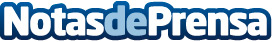 DHL entrega la Copa del Mundo de Rugby 2019 ™ a JapónEl torneo mundial de rugby se llevará a cabo del 20 de septiembre al 2 de noviembre de 2019. DHL Express ha entregado un total de 67 toneladas de equipos de rugby, equipación de entrenamiento y productos básicos diarios, para los 20 equipos participantes de todo el mundoDatos de contacto:Noelia Perlacia915191005Nota de prensa publicada en: https://www.notasdeprensa.es/dhl-entrega-la-copa-del-mundo-de-rugby-2019-a Categorias: Internacional Finanzas Marketing Logística Otros deportes http://www.notasdeprensa.es